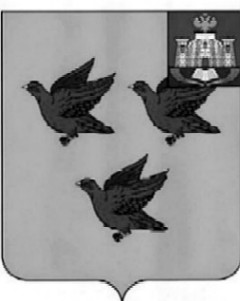 РОССИЙСКАЯ ФЕДЕРАЦИЯОРЛОВСКАЯ ОБЛАСТЬАДМИНИСТРАЦИЯ ГОРОДА ЛИВНЫП О С Т А Н О В Л Е Н И Е 9 ноября 2023 года                                                                                           № 97 г. ЛивныОб утверждении Порядка выявления и учетамнения собственников помещений вмногоквартирных домах в целях принятиярешения о создании парковок общего пользованияна территориях общего пользования вграницах элемента планировочной структуры,застроенного многоквартирными домами,на территории города Ливны Орловской области В соответствии с Федеральным законом от 6 октября 2003 года № 131-Ф3 «Об общих принципах организации местного самоуправления в Российской Федерации», частью 2 статьи 12 Федерального закона от 29 декабря 2017 года № 443-ФЗ «Об организации дорожного движения в Российской Федерации и о внесении изменений в отдельные законодательные акты Российской Федерации», руководствуясь Уставом города Ливны, администрация города Ливны постановляет:Утвердить Порядок выявления и учета мнения собственников помещений в многоквартирных домах в целях принятия решения о создании парковок общего пользования на территориях общего пользования в границах элемента планировочной структуры, застроенного многоквартирными домами, на территории города Ливны Орловской области согласно приложению к настоящему постановлению.Опубликовать настоящее постановление в газете «Ливенский вестник» и разместить на официальном сайте администрации города Ливны.Контроль за исполнением постановления возложить на заместителя главы администрации по жилищно-коммунальному хозяйству и строительству.Глава города                                                                 С.А. Трубицин                                                                           Приложение 1 к постановлению                                   администрации города Ливны                                                                                     9 ноября 2023 года  № 97ПОРЯДОК выявления и учета мнения собственников помещений в многоквартирных домах в целях принятия решения о создании парковок общего пользования на территориях общего пользования в границах элемента планировочной структуры, застроенного многоквартирными домами, на территории города Ливны Орловской области1. Общие положения1.1. Настоящий Порядок разработан в соответствии с Федеральным законом от 29.12.2017 № 443-ФЗ «Об организации дорожного движения в Российской Федерации и о внесении изменений в отдельные законодательные акты Российской Федерации» и регулирует порядок выявления и учета мнения собственников помещений в многоквартирных домах, расположенных на земельных участках, прилегающих к территориям общего пользования в границах элемента планировочной структуры, застроенного многоквартирными домами (далее - территория общего пользования), на территории города Ливны Орловской области.1.2. Основные термины и понятия, используемые в настоящем Порядке, определены Градостроительным кодексом Российской Федерации и Федеральным законом от 29.12.2017 №443-ФЗ«Об организации дорожного движения в Российской Федерации и о внесении изменений в отдельные законодательные акты Российской Федерации».1.3. Положения настоящего Порядка не распространяются на правоотношения, связанные с созданием парковок общего пользования в границах земельного участка, относящегося к общему имуществу собственников помещений в многоквартирном доме.2. Выявление и учет мнения собственников помещенийв многоквартирном доме2.1. Выявление мнения собственников помещений в многоквартирных домах, расположенных на земельных участках, прилегающих к территории общего пользования, на которой планируется создание парковки общего пользования, осуществляется путем проведения опроса отраслевым (функциональным) органом или структурным подразделением администрации, ответственным за организацию работы по выявлению и учету мнения собственников помещений в многоквартирных домах при принятии решения о создании парковок общего пользования (далее – уполномоченный орган).2.2. Право участвовать в опросе имеют собственники помещений в многоквартирных домах, расположенных на земельных участках, прилегающих к территории общего пользования, на которой планируется создание парковки общего пользования, включенных в перечень многоквартирных домов (далее – перечень многоквартирных домов).2.3. В целях проведения опроса уполномоченный орган не позднее 10 рабочих дней до даты начала опроса:публикует информацию о проведении опроса для опубликования в газете «Ливенский вестник»;размещает информацию о проведении опроса на странице на              официальном сайте администрации города Ливны в информационно-телекоммуникационной сети Интернет;обеспечивает размещение информации о проведении опроса на информационных стендах в подъездах многоквартирных домов, включенных в перечень многоквартирных домов;обеспечивает распространение информации о проведении опроса и формы опросного листа по почтовым ящикам в многоквартирных домах, включенных в перечень многоквартирных домов.2.4. Информация о проведении опроса должна содержать:1) сведения о дате и времени начала и окончания опроса, общий срок которого не может составлять менее 14 календарных дней;2) формулировка вопроса, предлагаемого при проведении опроса;3) перечень многоквартирных домов;4) схему размещения парковки общего пользования с нанесением границ и указанием её адресной привязки, площади, вместительности, организации въезда и выезда, выделения мест для стоянки транспортных средств, управляемых инвалидами;5) опросный лист по форме согласно приложению 1 к настоящему Порядку для заполнения в письменной форме и направления (представления) участником опроса в уполномоченный орган;6) адрес уполномоченного органа, ответственное лицо, контактный телефон, электронную почту для предоставления (направления) участниками опроса опросных листов.2.5. Собственники помещений в многоквартирном доме принимают участие в опросе путем заполнения и направления (представления) в уполномоченный орган опросного листа на бумажном носителе либо в электронном виде по адресу, указанному в информации о проведении опроса.2.6. Способ направления (представления) в уполномоченный орган опросного листа выбирается собственником помещения в многоквартирном доме самостоятельно.2.7. Участник опроса направляет (представляет) в уполномоченный орган опросные листы лично либо через уполномоченного представителя, полномочия которого оформлены в соответствии с законодательством Российской Федерации.2.8. В случае если участник опроса является собственником двух и более помещений в многоквартирном доме, указанном в перечне многоквартирных домов, участник опроса направляет (представляет) в уполномоченный орган опросные листы в количестве, равном количеству помещений, собственником которых он является (1 опросный лист равен 1 помещению).2.9. Уполномоченный орган организует прием и регистрацию поступивших (представленных) опросных листов.2.10. В течение 2 рабочих дней со дня истечения даты окончания опроса, указанной в информации о проведении опроса, уполномоченный орган осуществляет сортировку действительных и недействительных опросных листов. Недействительными признаются опросные листы:1) не соответствующие утвержденной форме опросного листа;2) в которых отсутствуют обязательные для заполнения сведения, указанные в форме опросного листа;3) поступившие по истечении даты и времени окончания приема опросных листов, указанных в информации о проведении опроса;4) содержащие сведения об участии в опросе собственников помещений, не указанных в перечне многоквартирных домов.2.11. Уполномоченный орган в течение 3 рабочих дней со дня завершения сортировки опросных листов осуществляет подсчет результатов опроса и оформляет их протоколом по форме согласно приложению 2 к настоящему Порядку, который подписывается руководителем уполномоченного органа, и размещается на официальном сайте администрации города Ливны в информационно - телекоммуникационной сети Интернет.2.12. По результатам проведенного опроса администрация города Ливны принимает решение в форме постановления о создании  парковки  общего     пользования на территории общего пользования в границах элемента планировочной структуры, застроенного многоквартирными домами, в установленном законом порядке.2.13. При принятии решения о создании парковки общего пользования на территории общего пользования уполномоченным органом учитывается выраженное в действительных опросных листах мнение большинства от числа лиц, принявших участие в опросе.В случае, если по итогам опроса большинством лиц от числа, принявших участие в опросе, выражено мнение о согласии с созданием парковки общего пользования на территории общего пользования, администрация города Ливны принимает решение о создании парковки общего пользования.В случае, если по итогам опроса большинством лиц от числа, принявших участие в опросе, выражено мнение о несогласии с созданием парковки общего пользования на территории общего пользования, решение о создании парковки общего пользования не принимается.В случае, если по итогам опроса мнение о согласии с созданием парковки общего пользования на территории общего пользования и мнение о несогласии с созданием парковки общего пользования на территории общего пользования выражено равным количеством от общего числа лиц, принявших участие в опросе, администрацией города Ливны принимается решение о создании парковки общего пользования.Приложение 1 к Порядку выявления и учета мнения собственников помещений в многоквартирных домах в целях принятия решения о создании парковок общего пользования на территориях общего пользования в границах элемента планировочной структуры, застроенного многоквартирными домами, на территории города Ливны Орловской областиФормаОпросный листвыявления мнения собственников помещений в многоквартирном доме № ___ по ул.  _____________________в городе Ливны, расположенном на земельном участке, прилегающем к территории общего пользования, на которой планируется создание парковки общего пользованияДанная форма подлежит заполнению и предоставлению в уполномоченный орган поадресу: _________________________________________________________________либо по электронной почте ___________________	 не позднее «____» 20 ___ г. (Ф.И.О. гражданина либо наименование юридического лица - собственника помещения)_____________________________________________________________являющийся (щаяся) собственником помещения ___________ 	  (жилого/нежилого)расположенного по адресу: ______________________________________________ на основании ____________________________________________________________                     (сведения о правоустанавливающем документе) выданного «____» _______ г. __________________________________________________(кем и когда выдан правоустанавливающий документ) Представитель собственника по доверенности № __ от «__» ______	20__ г.(Ф.И.О уполномоченного представителя)___________________________________Номер контактного телефона либо адрес электронной почты (при наличии) _____________________________________________________________________________          Подпись ______________ «___» __________ 20___ г.Я,  ___________________________________________________________________ (Ф.И.О. гражданина)даю свое согласие на обработку моих персональных данных в целях проведения настоящего опроса в соответствии с Федеральным законом Российской Федерации от 27.07.2006 N 152-ФЗ "О персональных данных".                                                            Подпись ______________ «___» __________ 20___ г.Приложение 2 к Порядку выявления и учета мнения собственников помещений в многоквартирных домах в целях принятия решения о создании парковок общего пользования на территориях общего пользования в границах элемента планировочной структуры, застроенного многоквартирными домами, на территории города Ливны Орловской областиПРОТОКОЛрезультатов опроса собственников помещений  в многоквартирных домах, расположенных на земельных участках, прилегающих к территории общего пользования в границах элемента планировочной структуры, на которой планируется создание парковки общего пользованияНаселенный пункт                                                               «___» ___________ 20___ г.(муниципального образования)В период с «__»  	 г. по «__» 	 г. проведен опрос  осоздании парковки общего пользования на территории общего пользования в границах элемента планировочной структуры, застроенного многоквартирными домами, расположенными на земельных участках, прилегающих к территории общего пользования в муниципальном образовании.Перечень многоквартирных домов (число участников опроса) цифрами (прописью).Число недействительных опросных листов.Число действительных опросных листов.Число участников, ответивших "за".Число участников, ответивших "против".Руководитель уполномоченного органа           _______________________                     ________________          (Ф.И.О.)                                             (подпись) Протокол подписан  «___» __________	20	года в ____ часов ____минутСодержание вопросаЗаПротив123Создание парковки общего пользования на территории общего   пользования, прилегающей к земельному участку, на котором расположен многоквартирный дом № по ул. _________________       в городе Ливны